GEOM 1 bis					Le vocabulaire géométriqueUn pointUne droite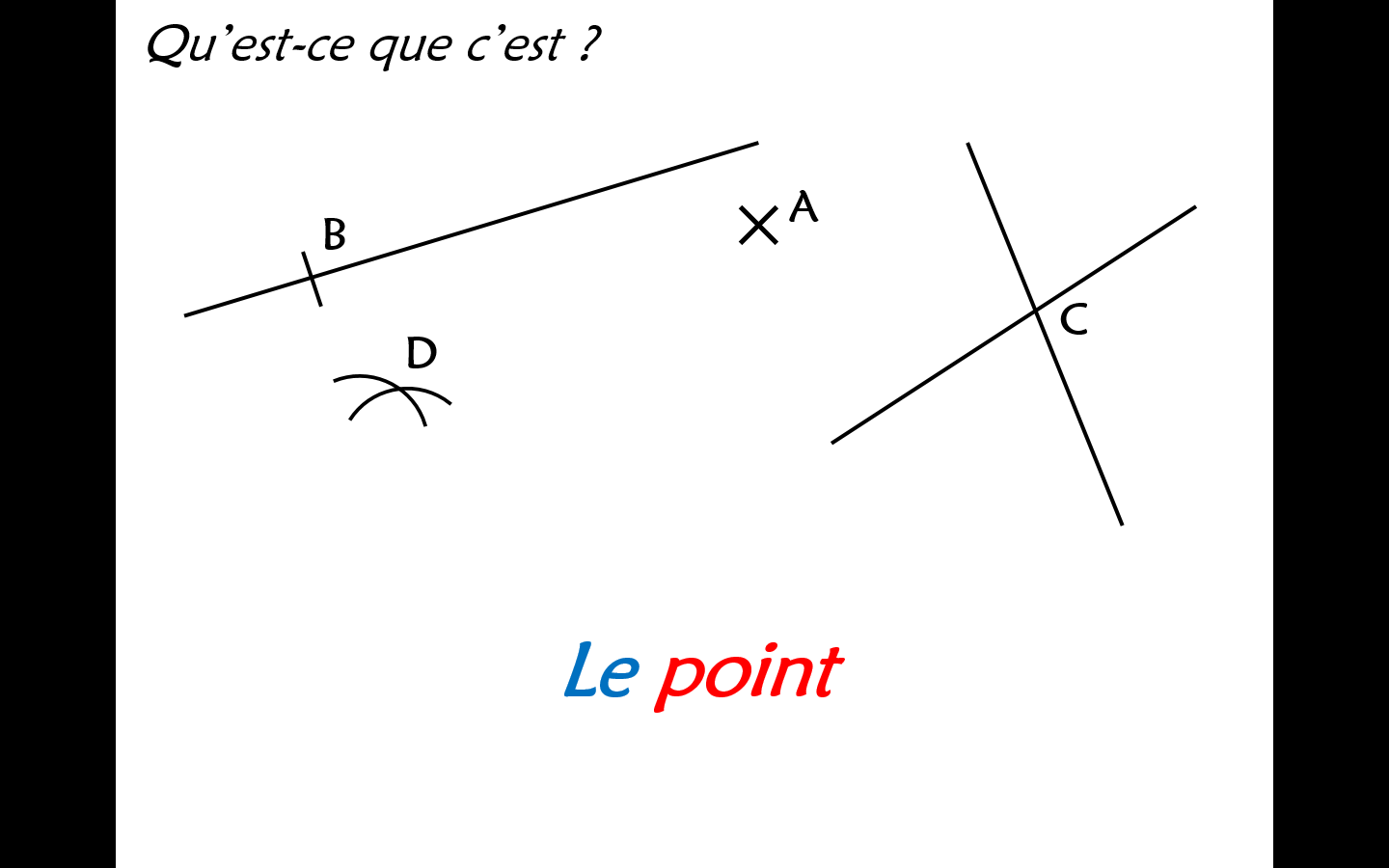 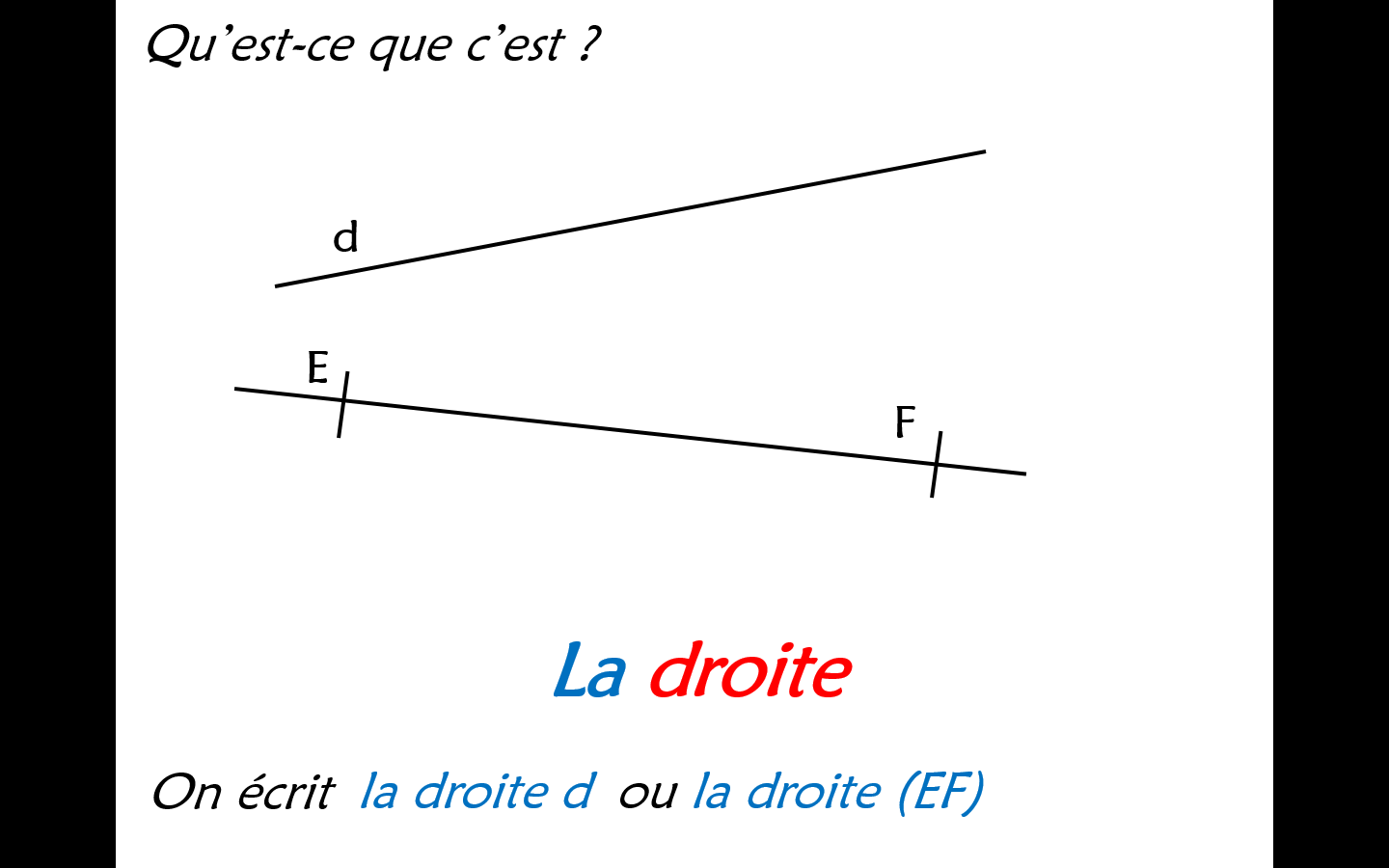 le point Ala droite d ou la droite (EF)Un segmentDes points alignés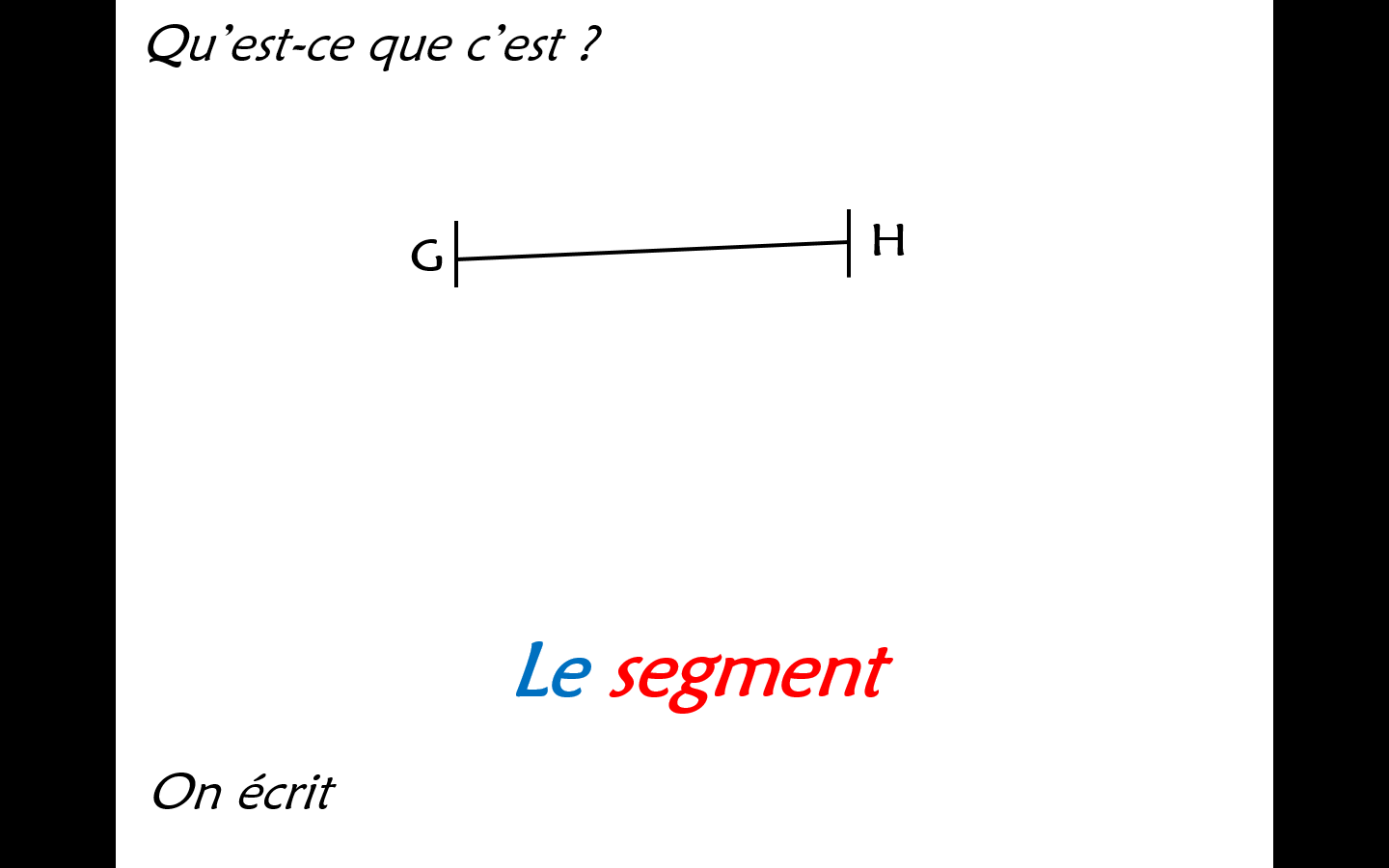 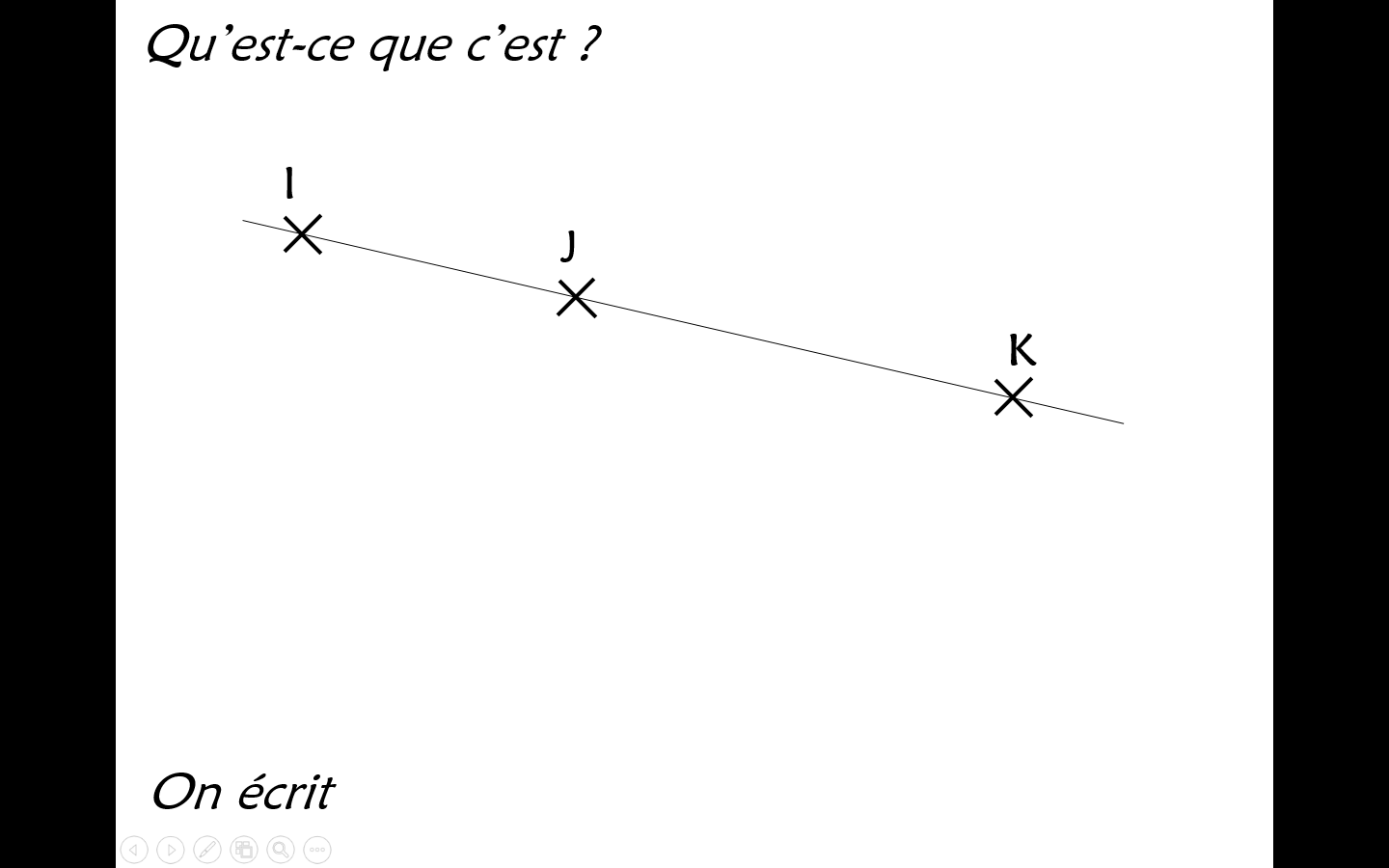 le segment [GH]I, J et K sont alignésDes droites perpendiculairesDes droites parallèles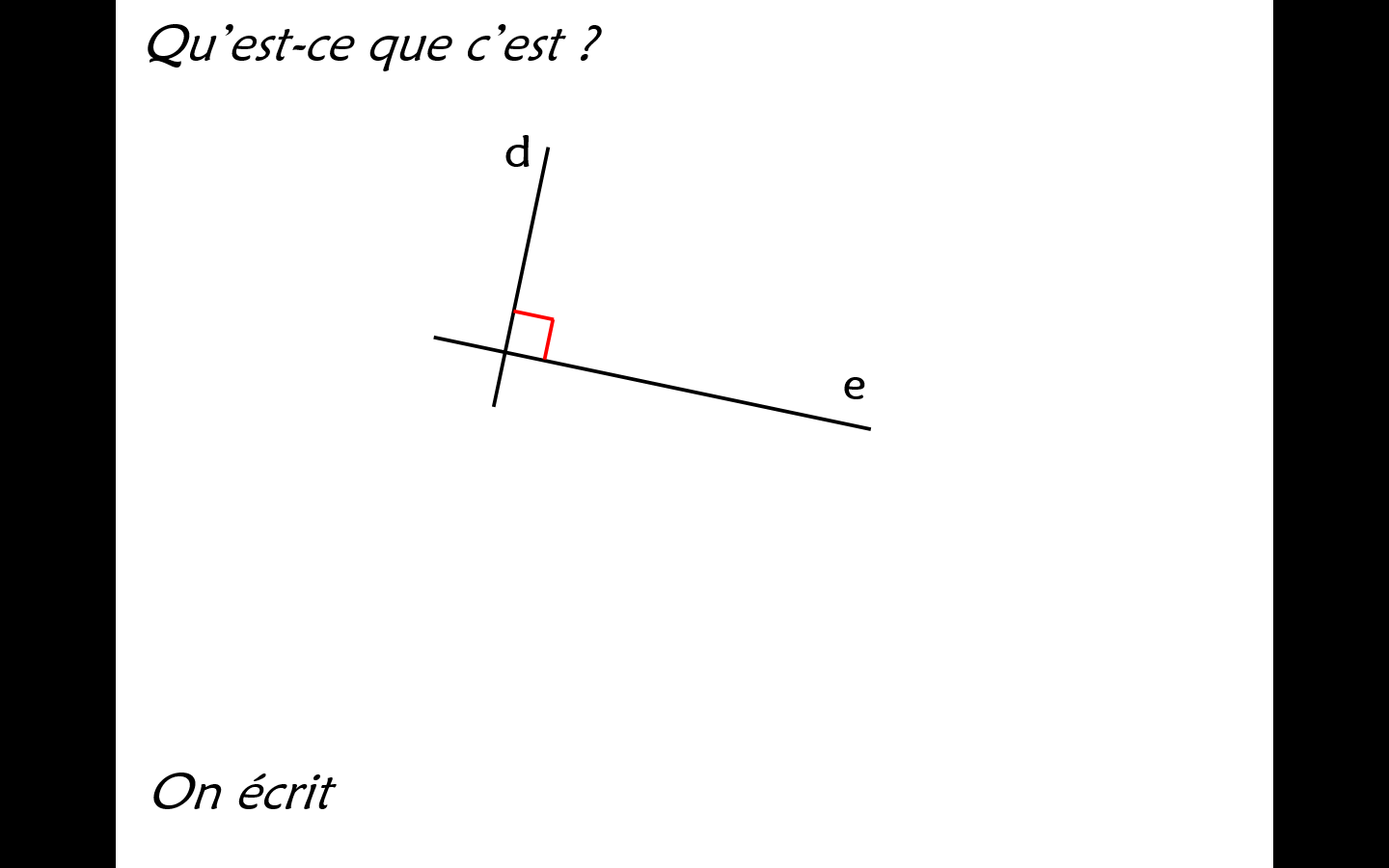 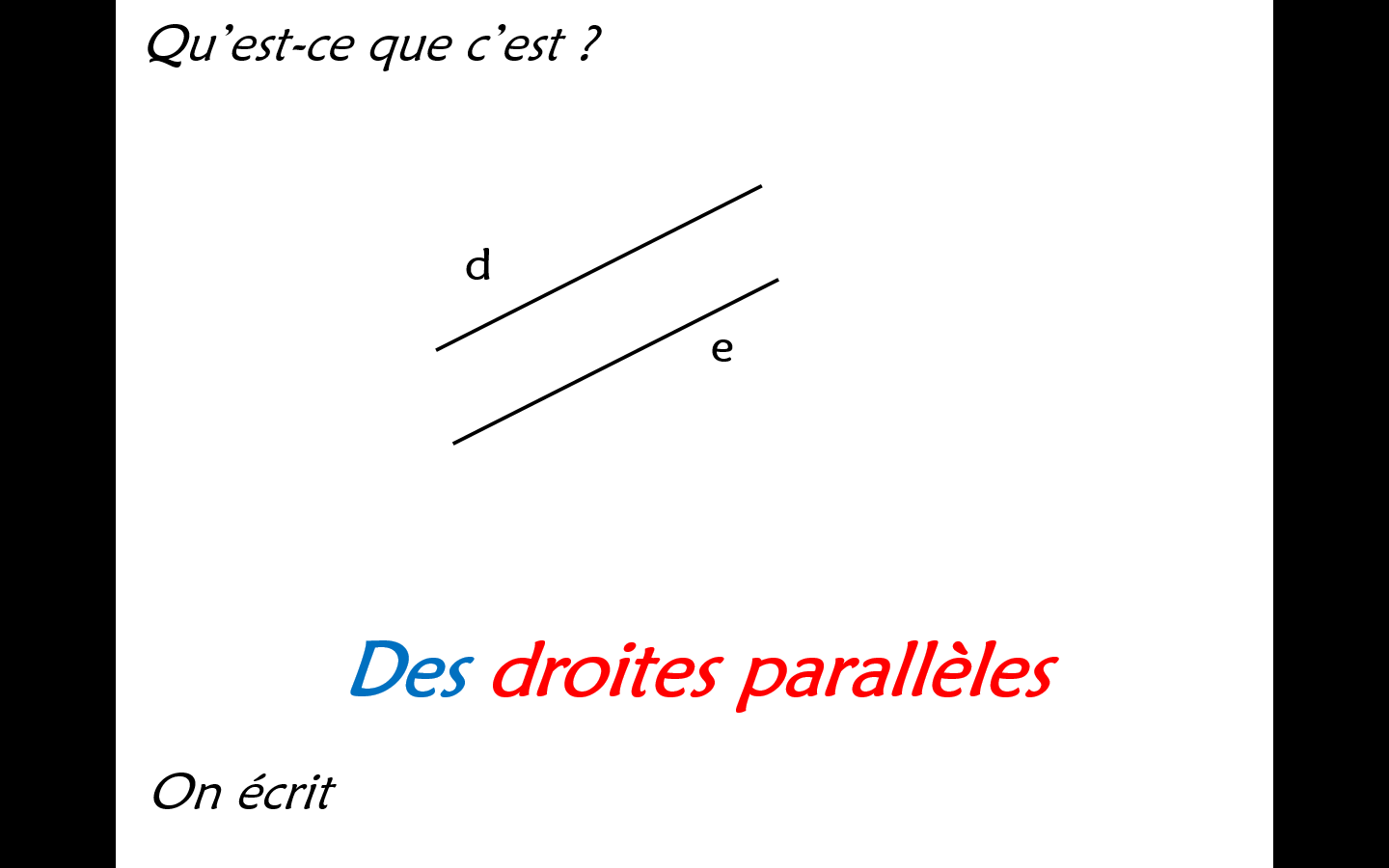 d  ed // eLe milieuDes côtés opposés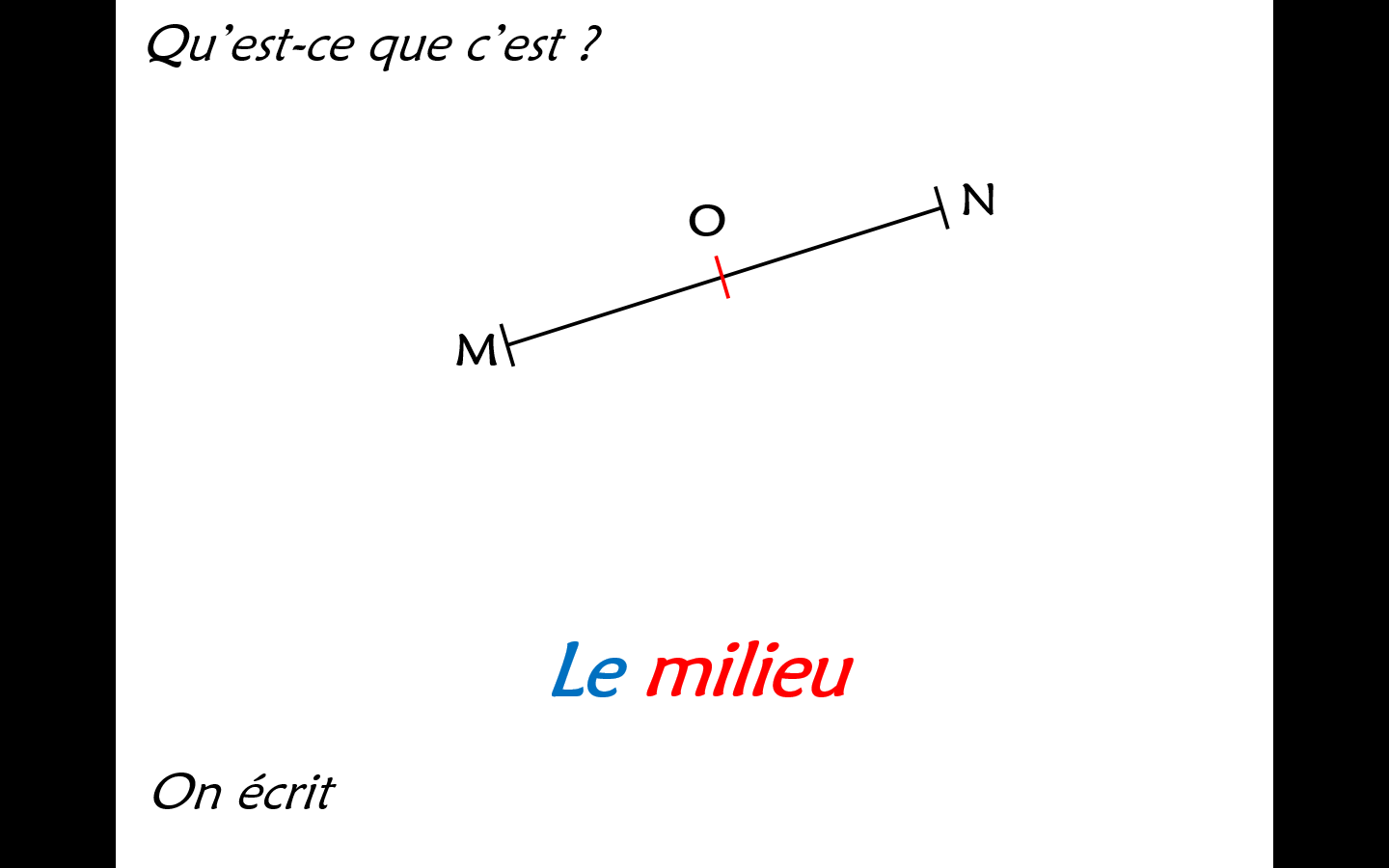 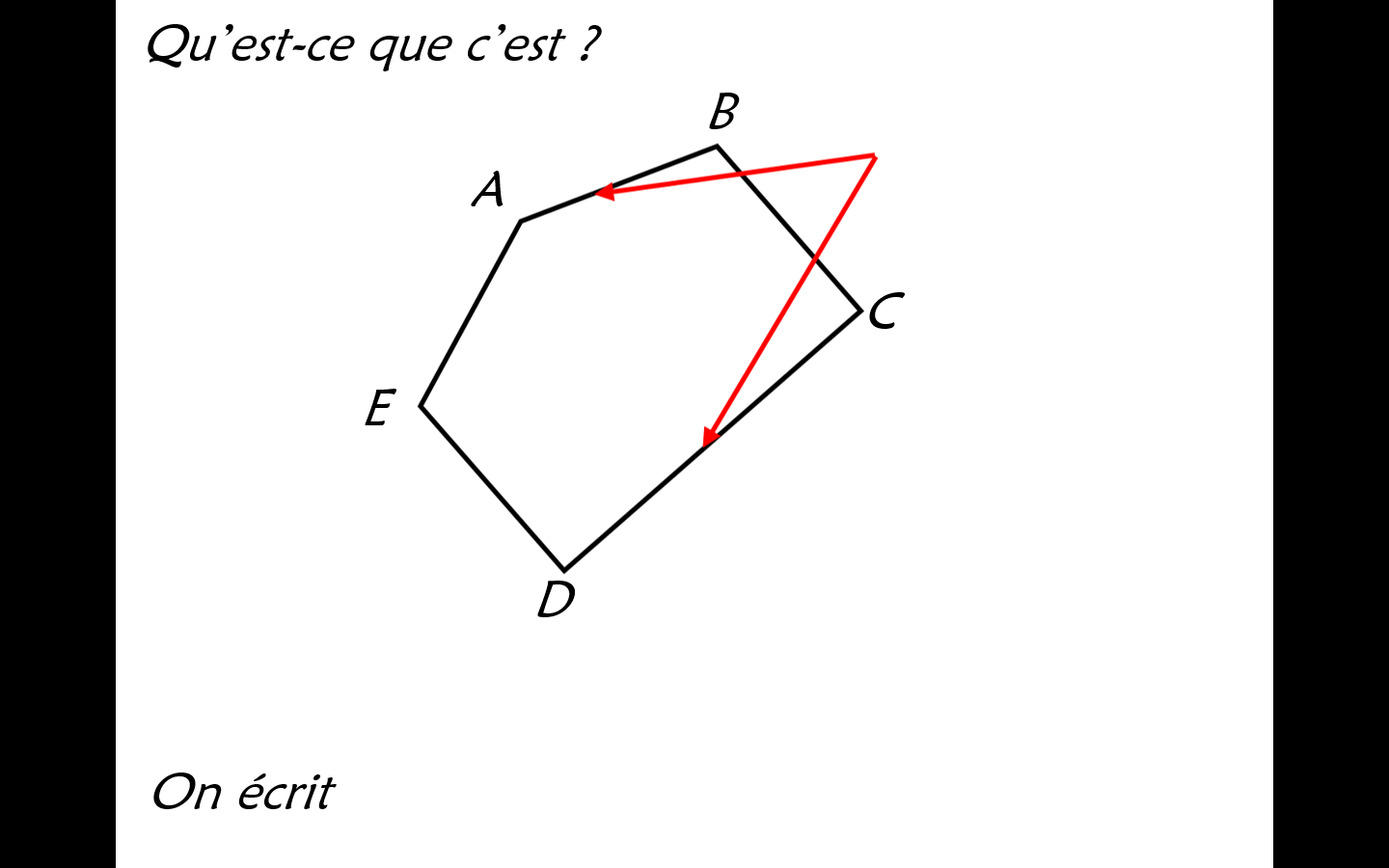 O est le milieu de [MN]AB et CD sont des côtés opposésDes côtés adjacents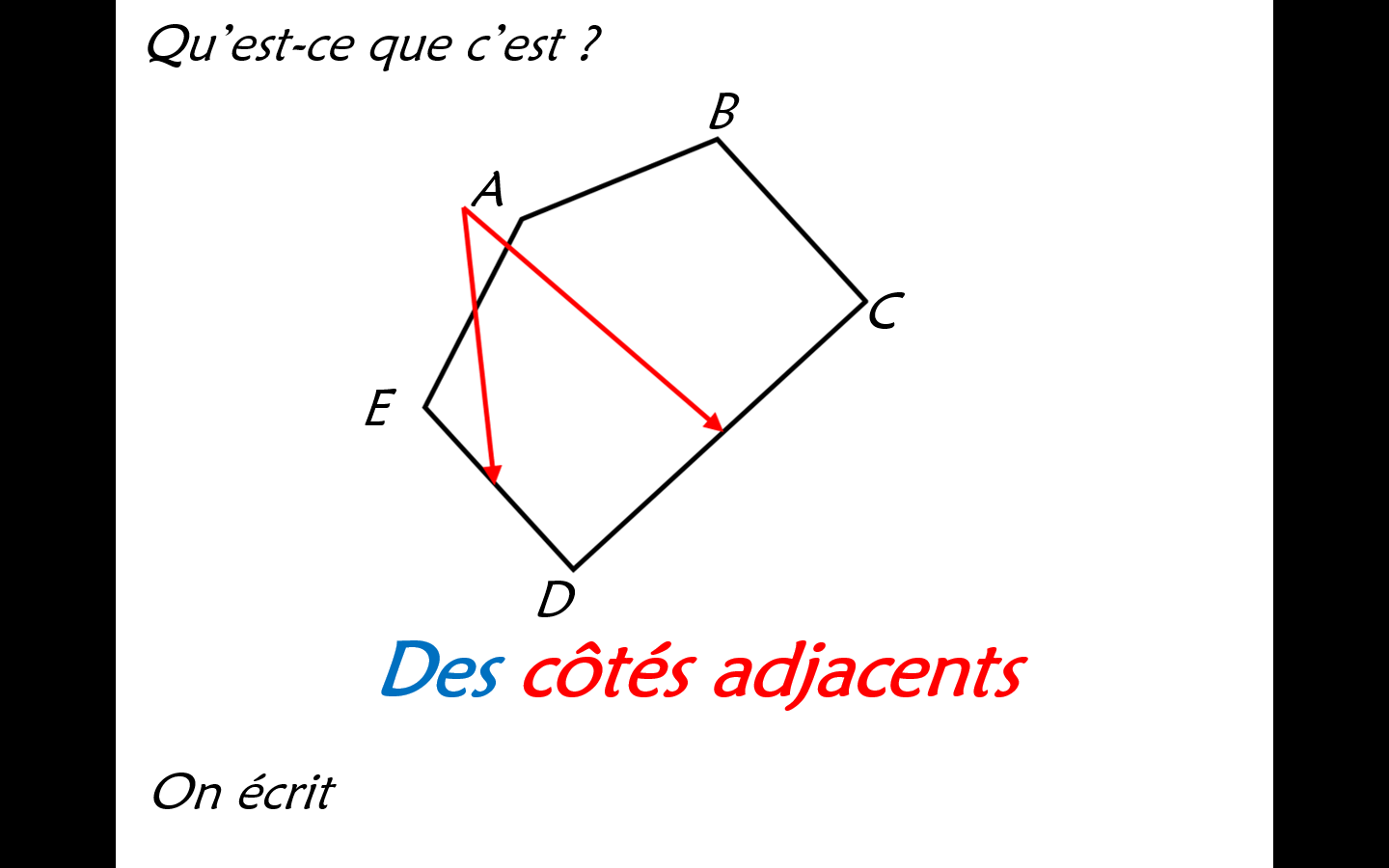 CD et DE sont des côtés adjacentsUn polygone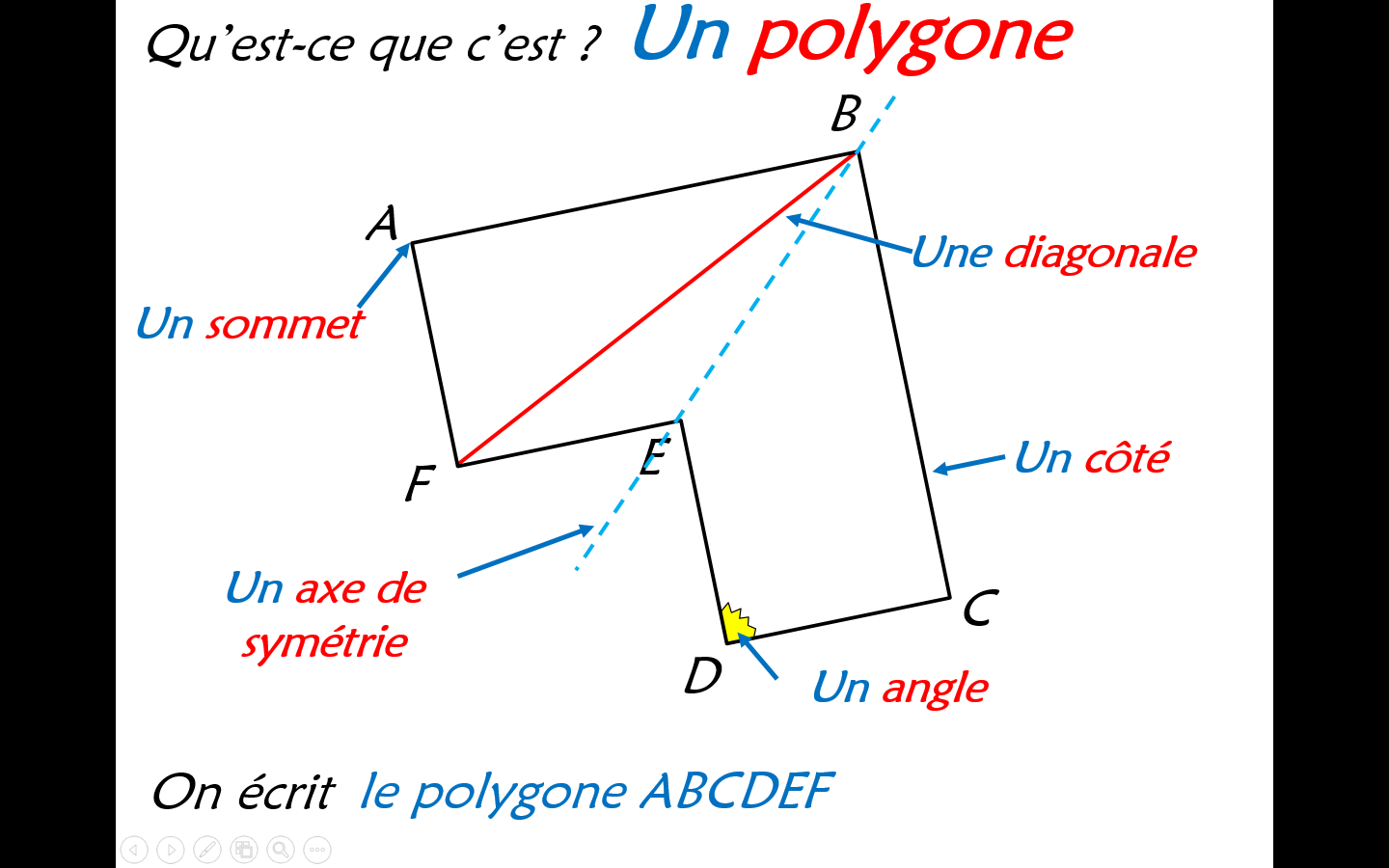 Le polygone ABCDEFUn cercle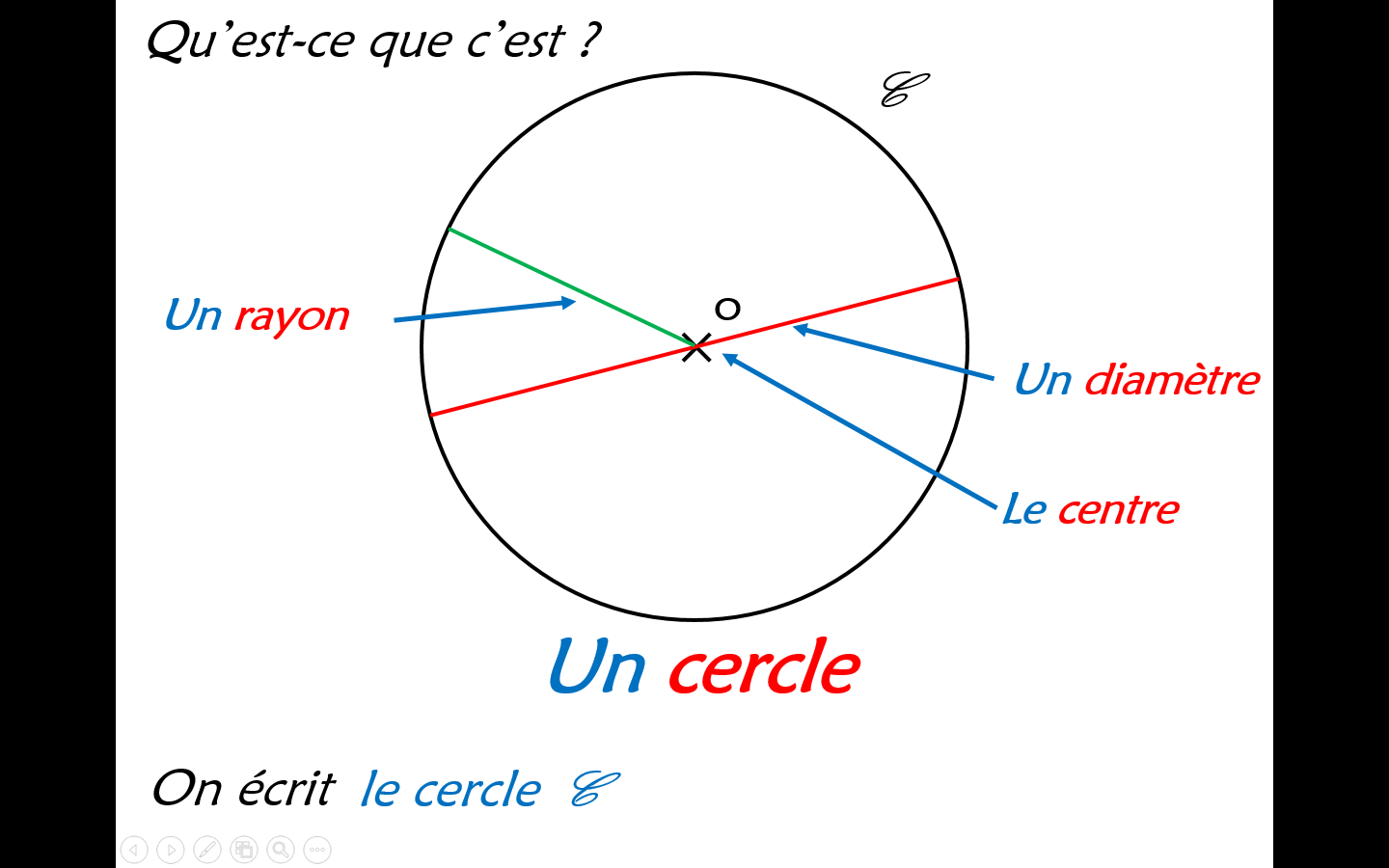 Le cercle C